		UNIVERSIDAD NACIONAL 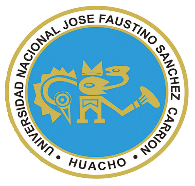 “JOSÉ FAUSTINO SÁNCHEZ CARRIÓN”VICERRECTORADO ACADÉMICOMODELO DE SYLLABUS PARA CLASES VIRTUALES EN LA UNJFSCFACULTAD DE INGENIERIA PESQUERAESCUELA PROFESIONAL DE INGENIERIA ACUICOLADATOS GENERALESSUMILLA El curso corresponde al bloque de Formación Profesional – Línea de carrera acuicultura y sostenibilidad ambiental, siendo de carácter teórico-práctico. Se propone desarrollar en el alumno, competencias identificar los recursos hidrobiológicos marinos, para desarrollar proyectos de inversión, con impacto socio económico positivo, salvaguardando el medio ambiente. Competencias que sustentaran la capacidad profesional del Ingeniero Acuícola. El curso está planteado para un total de diecisiete semanas, en las cuales se desarrollan cuatro unidades didácticas, con 28 sesiones teórico- práctico, que introducen al estudiante desde el punto de vista de la acuicultura marina y su impacto socioeconómico a la tecnología acuícola.CAPACIDADES AL FINALIZAR EL CURSOINDICADORES DE CAPACIDADES AL FINALIZAR EL CURSO	DESARROLLO DE LAS UNIDADES DIDÁCTICAS:MATERIALES EDUCATIVOS Y OTROS RECURSOS DIDÁCTICOSSe utilizarán todos los materiales y recursos requeridos de acuerdo a la naturaleza de los temas programados. Básicamente serán:MEDIOS Y PLATAFORMAS VIRTUALESCasos prácticosGoogle MeetRepositorios de datosMEDIOS INFORMATICOS:ComputadoraTabletCelularesInternet.EVALUACIÓN:La Evaluación es inherente al proceso de enseñanza aprendizaje y será continua y permanente. Los criterios de evaluación son de conocimiento, de desempeño y de producto.Evidencias de Conocimiento.La Evaluación será a través de pruebas escritas y orales para el análisis y autoevaluación. En cuanto al primer caso, medir la competencia a nivel interpretativo, argumentativo y propositivo, para ello debemos ver como identifica (describe, ejemplifica, relaciona, reconoce, explica, etc.); y la forma en que argumenta (plantea una afirmación, describe las refutaciones en contra de dicha afirmación, expone sus argumentos contra las refutaciones y llega a conclusiones) y la forma en que propone a través de establecer estrategias, valoraciones, generalizaciones, formulación de hipótesis, respuesta a situaciones, etc.En cuanto a la autoevaluación permite que el estudiante reconozca sus debilidades y fortalezas para corregir o mejorar.Las evaluaciones de este nivel serán de respuestas simples y otras con preguntas abiertas para su argumentación.Evidencia de Desempeño.Esta evidencia pone en acción recursos cognitivos, recursos procedimentales y recursos afectivos; todo ello en una integración que evidencia un saber hacer reflexivo; en tanto, se puede verbalizar lo que se hace, fundamentar teóricamente la práctica y evidenciar un pensamiento estratégico, dado en la observación en torno a cómo se actúa en situaciones impredecibles.La evaluación de desempeño se evalúa ponderando como el estudiante se hace investigador aplicando los procedimientos y técnicas en el desarrollo de las clases a través de su asistencia y participación asertiva.Evidencia de Producto.Están implicadas en las finalidades de la competencia, por tanto, no es simplemente la entrega del producto, sino que tiene que ver con el campo de acción y los requerimientos del contexto de aplicación.La evaluación de producto de evidencia en la entrega oportuna de sus trabajos parciales y el trabajo final.Además, se tendrá en cuenta la asistencia como componente del desempeño, el 30% de inasistencia inhabilita el derecho a la evaluación.Siendo el promedio final (PF), el promedio simple de los promedios ponderados de cada módulo (PM1, PM2, PM3, PM4)VIII.BIBLIOGRAFÍAUNIDAD DIDACTICA I:Álamo V. y Violeta Valdiviezo (1987). Instituto del Mar del Perú. Lista sistemática de moluscos marinos del Perú. Boletín Extraordinario. Callao. Perú.Instituto del Mar del Perú – Instituto Tecnológico Pesquero del Perú. (1996). Compendio biológico Tecnológico de las principales especies hidrobiológicas comerciales del Perú. Callao – Perú.FAO. (2018). El estado de la pesca y la acuicultura en el mundo 2018. Roma – ItaliaFAO. (2012). Enfoque a ecosistema pesca y acuicultura. Roma -  ItaliaUNIDAD DIDACTICA II:Chirichigno N., Cornejo R. (2000). Catálogo comentado de los peces marinos del Perú. IMARPE. CallaGanoza, F., Álvarez, J., Gonzales, R., Barreto, J., y Romero, H. (2014). Impacto ecológico por Extracción ilícita de ovas de Pejerrey (Odontesthes regia regia) su proceso de incubación y eclosión en ambientes controlados. INFINUTUM… (HUACHO), 4(2). Giraldo Melendez, Antonio y Dolorier Aguado Jeffrey. 2016. Crianza del Chorito (Semimytilus algosus) en sistema suspendido en la isla Don Martin -  Vegueta. TesisInstituto del Mar del Perú – Instituto Tecnológico Pesquero del Perú. (1996). Compendio biológicoLagler y otros (1984). Ictiología. Planta Alta. Méjico. AG Editor S.A. Progreso. Louisy, P. (2006). Guía de Identificación de los Peces Marinos de Europa y del Mediterráneo. Barcelona: Ediciones Omega (Segunda Edición). Muss, J., Nielsen, G. (1998). PECES DEL MAR del Atlántico y del Mediterráneo. Biología, Pesca, Importancia económica. Editorial Omega.UNIDAD DIDACTICA III:Bardach, J.; J. Ryther y W. Melarney. 1982. Acuicultura: crianza y cultivo de organismos marinos y de agua dulce. AGT Editor, S.A. Mexico.Barnabe, G. 1991. Acuicultura. Edic. Omega S.A. Barcelona, España.Coll Morales. 1998. Acuicultura marina. 2da. Edic. Ed. Mundi Prensa. Madrid, España.HUET, M.1978. Tratado de Piscicultura. Ed. Mundi prensa, Madrid, España. 745pp.Iversen. 1992. Cultivos Marinos: peces, moluscos y crustáceos. 2da. Ed. Edit. Acribia. Zaragoza, España.Pereira, L. 1995. Tecnología de cultivo de bivalvos en ambiente natural. Univ. Católica del Norte. Coquimbo, Chile.PILLAY, T.V. R. 1997. Acuicultura: principios y prácticas. Edit. Limusa. Noriega Editores.Villena Obeso, Telmo E. 2015. Cultivo de la concha de abanico. TesisUNIDAD DIDACTICA IV:BAS P. C. 2002. El mar mediterráneo: Recursos vivos y explotación. España. 501 pp.CISNEROS, R & J. E. VINATEA. 1988. Implementación de un Laboratorio de Producción de Alimento vivo para desarrollar la larvicultura de moluscos, peces, y crustáceos IMARPE-Lima.FAO-DOCUMENTO TÉCNICO DE PESCA 248. Estudio de metodologías para pronosticar eldesarrollo de la acuicultura.HUET, M.1978. Tratado de Piscicultura. Ed. Mundi prensa, Madrid, España. 745pp.KAFUKO & IKENONE. 1983. Modern methods of aquaculture in Japan. Developments in aquaculture and fisheries sciences, Vol. 11. Elsevier Kodansha LTD. Tokio. 216 pp.VALENTI, W. C. (Editor). 1998. Carcinocultura da Agua Doce para a Producao de Camaroes,IBAMA-FAPESP. Brasilia, DF: 382 pp.VINATEA, L. A. 1997. Principios Químicos de Qualidade da Agua em Aquicultura. Ed. UFSC.Florianópolis, SC, Brasil.ZAMORA, N.S.; PEREZ, LL.F.; MARTINEZ, L.F.J. 1995. Acuicultura: Cultivo y alimentación depeces. Universidad de Murcia. Editores Selegrafica.290pp.ZAMORA, N.S. DÍAZ, A.B.; GARCÍA.H.M.P. 1995. Acuicultura: Biología Marina. UniversidadDe Murcia. Editores Selegrafica.400pp.Huacho 31 de Mayo del 2020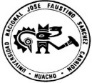 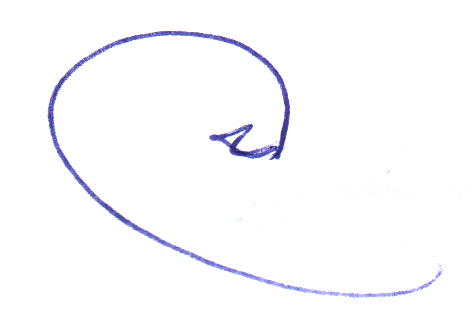 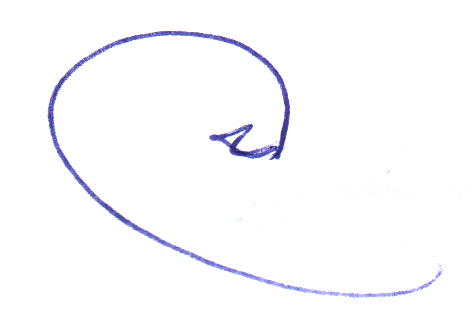 UNIVERSIDAD NACIONAL“JOSÉ FAUSTINO SÁNCHEZ CARRIÓN”VICERRECTORADO ACADÉMICOFACULTAD DE INGENIERIA PESQUERAESCUELA PROFESIONAL INGENIERIA ACUICOLAESTRUCTURA PARA REVISIÓN DE SYLLABUS VIRTUALES (A CARGO DEL DIRECTOR DE ESCUELA PROFESIONAL)Apellidos y Nombres del Docente: LUIS EDUARDO MEZA COLLANTESAsignatura:    Acuicultura Marina y su Impacto SocioeconomicoInstrucciones:Revise, si el Syllabus cumple con la Estructura y Características aprobada con Resolución Vicerrectoral N° 034-2020-VRAC-UNJFSC¸ luego realice las observaciones (si las hubiera) y recomendaciones, de ser el caso.  De existir observaciones, las mismas deberán ser corregidas por el docente de la asignatura, dentro de un plazo máximo de 48 horas, debiendo ser posteriormente entregadas al Director de Escuela, quien finalmente le comunicará al docente a través de su Correo Institucional su conformidad y autorización para la publicación del Syllabus (en Versión PDF) en el Aula Virtual.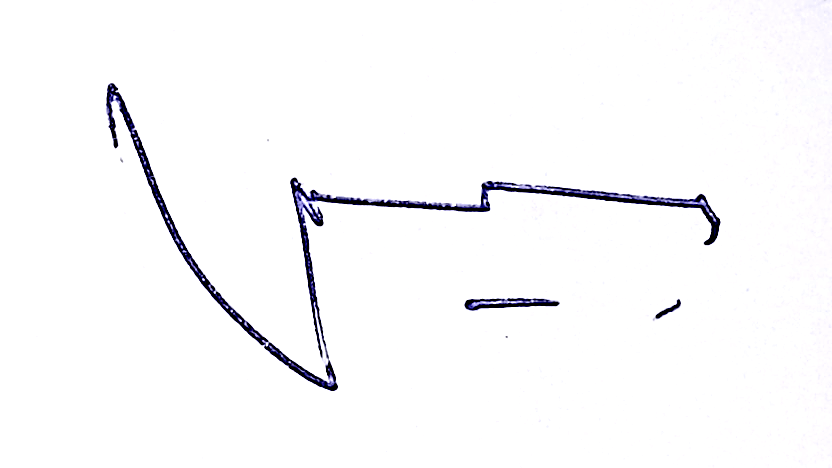 _______________________________________________ING. HECTOR ROMERO CAMARENADIRECTOR DE ESCUELA PROFESIONALLínea de CarreraAcuicultura y sostenibilidad ambientalSemestre Académico2020 - ICódigo del CursoIA 01403Créditos3Horas Semanales Hrs. Totales: 4        Teóricas  2  Practicas  2CicloVIISecciónÚnicaApellidos y Nombres del DocenteMeza Collantes , Luis EduardoCorreo Institucionallmeza@unjfsc.edu.peN° De Celular993676427CAPACIDAD DE LA UNIDAD DIDÁCTICANOMBRE DE LA UNIDAD DIDÁCTICASEMANASUNIDAD ISituación de la acuicultura marina en el mundo. Identifica los recursos hidrobiológicos marinos de importancia.Situación de la acuicultura marina, identificación de los recursos hidrobiológicos marinos1-4UNIDADIIIdentifica los recursos hidrobiológicos para desarrollar proyectos de inversión con impacto socio económico. Conoce tecnologías y producción de los principales tipos de acuicultura marina.Recursos hidrobiológicos de importancia. Sistemas productivos. Tecnología y producción. Tipos de acuicultura marina5-8UNIDADIIIConoce las tecnologías de cultivo, evaluación económica y el impacto ambiental en actividades acuícolas.Tecnología del cultivo. Impacto ambiental de las actividades acuícolas9-12UNIDADIVSe informa de los modelos de negocios y cadenas productivas. Se involucra en emprendimientos. Conoce programa de ciencia, desarrollo tecnológico e innovación en acuicultura marina.Cadenas productivas. Programa ce ciencia y tecnología. Emprendimiento en acuicultura13-16N°INDICADORES DE CAPACIDAD AL FINALIZAR EL CURSO1Revisa el estado mundial, nacional y regional de la pesca y acuicultura. 2Analiza la situación biológica y pesquera de los recursos hidrobiológicos3Analiza información relacionada a los invertebrados acuáticos marinos4Cataloga los grupos de recursos hidrobiológicos de interés comercial5Elabora un estudio de investigación sobre un recurso hidrobiológico6Conoce la tecnología de cultivo marino7Cono y explica los diferentes tipos de acuicultura a nivel mundial y nacional8Conoce la tecnología del cultivo de peces marinos y macro algas9Conoce la tecnología de cultivo de moluscos y crustáceos10Determina, compara los diferentes sistemas de cultivo marino11Describe e ilustra los diferentes sistemas de cultivo marino12Practica protocolos de cultivo de macro algas13Practica protocolos de producción de peces marinos14Valorar la importancia de la acuicultura marina como una actividad económica rentable15Discute el impacto que la acuicultura genera en el ambiente16Conoce el manejo en granjas marinas.UNIDAD DIDÁCTICA I: Situación de la acuicultura marina, identificación de los recursos hidrobiológicos marinosCAPACIDAD DE LA UNIDAD DIDÁCTICA I: Situación de la acuicultura marina en el mundo. Identifica los recursos hidrobiológicos marinos de importancia.CAPACIDAD DE LA UNIDAD DIDÁCTICA I: Situación de la acuicultura marina en el mundo. Identifica los recursos hidrobiológicos marinos de importancia.CAPACIDAD DE LA UNIDAD DIDÁCTICA I: Situación de la acuicultura marina en el mundo. Identifica los recursos hidrobiológicos marinos de importancia.CAPACIDAD DE LA UNIDAD DIDÁCTICA I: Situación de la acuicultura marina en el mundo. Identifica los recursos hidrobiológicos marinos de importancia.CAPACIDAD DE LA UNIDAD DIDÁCTICA I: Situación de la acuicultura marina en el mundo. Identifica los recursos hidrobiológicos marinos de importancia.CAPACIDAD DE LA UNIDAD DIDÁCTICA I: Situación de la acuicultura marina en el mundo. Identifica los recursos hidrobiológicos marinos de importancia.CAPACIDAD DE LA UNIDAD DIDÁCTICA I: Situación de la acuicultura marina en el mundo. Identifica los recursos hidrobiológicos marinos de importancia.CAPACIDAD DE LA UNIDAD DIDÁCTICA I: Situación de la acuicultura marina en el mundo. Identifica los recursos hidrobiológicos marinos de importancia.UNIDAD DIDÁCTICA I: Situación de la acuicultura marina, identificación de los recursos hidrobiológicos marinosSEMANACONTENIDOS CONTENIDOS CONTENIDOS CONTENIDOS ESTRATEGIAS DE LA ENSEÑANZA VIRTUALESTRATEGIAS DE LA ENSEÑANZA VIRTUALINDICADORES DE LOGRO DE LA CAPACIDAD UNIDAD DIDÁCTICA I: Situación de la acuicultura marina, identificación de los recursos hidrobiológicos marinosSEMANACONCEPTUALPROCEDIMENTALPROCEDIMENTALACTITUDINALESTRATEGIAS DE LA ENSEÑANZA VIRTUALESTRATEGIAS DE LA ENSEÑANZA VIRTUALINDICADORES DE LOGRO DE LA CAPACIDAD UNIDAD DIDÁCTICA I: Situación de la acuicultura marina, identificación de los recursos hidrobiológicos marinos1234Situación mundial y nacional de la pesca y de los recursos hidrobiológicosVentajas y desventajas de la acuicultura marinaLos recursos hidrobiológicos marinos, tipos clasificación, características.Diversidad de recursos hidrobiológicos en el Peru1.Identifica la producción de los recursos pesqueros a nivel mundial y nacional2.Construye una clasificación de los recursos hidrobiológicos1.Identifica la producción de los recursos pesqueros a nivel mundial y nacional2.Construye una clasificación de los recursos hidrobiológicos1.Lee las dispositivas enviadas2.Presenta los trabajos encomendadosExpositiva (Docente/Alumno)Uso del Google MeetDebate dirigido (Discusiones)Foros, ChatLecturasUso de repositorios digitales, diapositivasLluvia de ideas (Saberes previos)Foros, ChatExpositiva (Docente/Alumno)Uso del Google MeetDebate dirigido (Discusiones)Foros, ChatLecturasUso de repositorios digitales, diapositivasLluvia de ideas (Saberes previos)Foros, ChatRevisa el estado mundial de la pesca y la compara con la acuicultura marinaClasifica los recursos hidrobiológicos y le da importancia  a los que sirve a la acuicultura marina.Discute la importancia de los diferentes sistemas de cultivo marinoUNIDAD DIDÁCTICA I: Situación de la acuicultura marina, identificación de los recursos hidrobiológicos marinos1234EVALUACIÓN DE LA UNIDAD DIDÁCTICAEVALUACIÓN DE LA UNIDAD DIDÁCTICAEVALUACIÓN DE LA UNIDAD DIDÁCTICAEVALUACIÓN DE LA UNIDAD DIDÁCTICAEVALUACIÓN DE LA UNIDAD DIDÁCTICAEVALUACIÓN DE LA UNIDAD DIDÁCTICAEVALUACIÓN DE LA UNIDAD DIDÁCTICAUNIDAD DIDÁCTICA I: Situación de la acuicultura marina, identificación de los recursos hidrobiológicos marinos1234EVIDENCIA DE CONOCIMIENTOSEVIDENCIA DE CONOCIMIENTOSEVIDENCIA DE PRODUCTOEVIDENCIA DE PRODUCTOEVIDENCIA DE PRODUCTOEVIDENCIA DE DESEMPEÑOEVIDENCIA DE DESEMPEÑOUNIDAD DIDÁCTICA I: Situación de la acuicultura marina, identificación de los recursos hidrobiológicos marinos1234Preguntas en el chatPreguntas en el chatTrabajos individuales Soluciones a propuestasTrabajos individuales Soluciones a propuestasTrabajos individuales Soluciones a propuestasComportamiento en clase virtual y chatComportamiento en clase virtual y chatUNIDAD DIDÁCTICA II: Recursos hidrobiológicos de importancia. Sistemas productivos. Tecnología y producción. Tipos de acuicultura marinaCAPACIDAD DE LA UNIDAD DIDÁCTICA II: Identifica los recursos hidrobiológicos para desarrollar proyectos de inversión con impacto socio económico. Conoce tecnologías y producción de los principales tipos de acuicultura marina.CAPACIDAD DE LA UNIDAD DIDÁCTICA II: Identifica los recursos hidrobiológicos para desarrollar proyectos de inversión con impacto socio económico. Conoce tecnologías y producción de los principales tipos de acuicultura marina.CAPACIDAD DE LA UNIDAD DIDÁCTICA II: Identifica los recursos hidrobiológicos para desarrollar proyectos de inversión con impacto socio económico. Conoce tecnologías y producción de los principales tipos de acuicultura marina.CAPACIDAD DE LA UNIDAD DIDÁCTICA II: Identifica los recursos hidrobiológicos para desarrollar proyectos de inversión con impacto socio económico. Conoce tecnologías y producción de los principales tipos de acuicultura marina.CAPACIDAD DE LA UNIDAD DIDÁCTICA II: Identifica los recursos hidrobiológicos para desarrollar proyectos de inversión con impacto socio económico. Conoce tecnologías y producción de los principales tipos de acuicultura marina.CAPACIDAD DE LA UNIDAD DIDÁCTICA II: Identifica los recursos hidrobiológicos para desarrollar proyectos de inversión con impacto socio económico. Conoce tecnologías y producción de los principales tipos de acuicultura marina.CAPACIDAD DE LA UNIDAD DIDÁCTICA II: Identifica los recursos hidrobiológicos para desarrollar proyectos de inversión con impacto socio económico. Conoce tecnologías y producción de los principales tipos de acuicultura marina.CAPACIDAD DE LA UNIDAD DIDÁCTICA II: Identifica los recursos hidrobiológicos para desarrollar proyectos de inversión con impacto socio económico. Conoce tecnologías y producción de los principales tipos de acuicultura marina.UNIDAD DIDÁCTICA II: Recursos hidrobiológicos de importancia. Sistemas productivos. Tecnología y producción. Tipos de acuicultura marinaSEMANACONTENIDOS CONTENIDOS CONTENIDOS CONTENIDOS ESTRATEGIAS DE LA ENSEÑANZA VIRTUALESTRATEGIAS DE LA ENSEÑANZA VIRTUALINDICADORES DE LOGRO DE LA CAPACIDAD UNIDAD DIDÁCTICA II: Recursos hidrobiológicos de importancia. Sistemas productivos. Tecnología y producción. Tipos de acuicultura marinaSEMANACONCEPTUALPROCEDIMENTALPROCEDIMENTALACTITUDINALESTRATEGIAS DE LA ENSEÑANZA VIRTUALESTRATEGIAS DE LA ENSEÑANZA VIRTUALINDICADORES DE LOGRO DE LA CAPACIDAD UNIDAD DIDÁCTICA II: Recursos hidrobiológicos de importancia. Sistemas productivos. Tecnología y producción. Tipos de acuicultura marina1234Ictiología de principales peces marinos comerciales del PerúPesquerías artesanalesComercialización de la pesca artesanalAcuicultura marina1. Identifica los diferentes grupos de peces marinos.2. Identifica las diferentes tecnologías y producción de acuicultura marina.1. Identifica los diferentes grupos de peces marinos.2. Identifica las diferentes tecnologías y producción de acuicultura marina.1. Realiza propuestas para mejorar la extracción y comercialización  de los recursos hidrobiológicos marinos.2. Resalta la importancia las tecnologías de la  acuicultura marina.Expositiva (Docente/Alumno)Uso del Google MeetDebate dirigido (Discusiones)Foros, ChatLecturasUso de repositorios digitales, diapositivasLluvia de ideas (Saberes previos)Foros, ChatExpositiva (Docente/Alumno)Uso del Google MeetDebate dirigido (Discusiones)Foros, ChatLecturasUso de repositorios digitales, diapositivasLluvia de ideas (Saberes previos)Foros, ChatExplica la importancia de las pesquerías artesanales y de sus recursos, como también de las diferentes tecnologías aplicadas a los cultivos de especies marinas.UNIDAD DIDÁCTICA II: Recursos hidrobiológicos de importancia. Sistemas productivos. Tecnología y producción. Tipos de acuicultura marina1234EVALUACIÓN DE LA UNIDAD DIDÁCTICAEVALUACIÓN DE LA UNIDAD DIDÁCTICAEVALUACIÓN DE LA UNIDAD DIDÁCTICAEVALUACIÓN DE LA UNIDAD DIDÁCTICAEVALUACIÓN DE LA UNIDAD DIDÁCTICAEVALUACIÓN DE LA UNIDAD DIDÁCTICAEVALUACIÓN DE LA UNIDAD DIDÁCTICAUNIDAD DIDÁCTICA II: Recursos hidrobiológicos de importancia. Sistemas productivos. Tecnología y producción. Tipos de acuicultura marina1234EVIDENCIA DE CONOCIMIENTOSEVIDENCIA DE CONOCIMIENTOSEVIDENCIA DE PRODUCTOEVIDENCIA DE PRODUCTOEVIDENCIA DE PRODUCTOEVIDENCIA DE DESEMPEÑOEVIDENCIA DE DESEMPEÑOUNIDAD DIDÁCTICA II: Recursos hidrobiológicos de importancia. Sistemas productivos. Tecnología y producción. Tipos de acuicultura marina1234Preguntas en el chatPreguntas en el chatTrabajos indivudualesTrabajos indivudualesTrabajos indivudualesComportamiento en clase virtual y chatComportamiento en clase virtual y chatUNIDAD DIDÁCTICA III: Tecnología del cultivo. Impacto ambiental de las actividades acuícolasCAPACIDAD DE LA UNIDAD DIDÁCTICA III: Conoce las tecnologías de cultivo, evaluación económica y el impacto ambiental en actividades acuícolas.CAPACIDAD DE LA UNIDAD DIDÁCTICA III: Conoce las tecnologías de cultivo, evaluación económica y el impacto ambiental en actividades acuícolas.CAPACIDAD DE LA UNIDAD DIDÁCTICA III: Conoce las tecnologías de cultivo, evaluación económica y el impacto ambiental en actividades acuícolas.CAPACIDAD DE LA UNIDAD DIDÁCTICA III: Conoce las tecnologías de cultivo, evaluación económica y el impacto ambiental en actividades acuícolas.CAPACIDAD DE LA UNIDAD DIDÁCTICA III: Conoce las tecnologías de cultivo, evaluación económica y el impacto ambiental en actividades acuícolas.CAPACIDAD DE LA UNIDAD DIDÁCTICA III: Conoce las tecnologías de cultivo, evaluación económica y el impacto ambiental en actividades acuícolas.CAPACIDAD DE LA UNIDAD DIDÁCTICA III: Conoce las tecnologías de cultivo, evaluación económica y el impacto ambiental en actividades acuícolas.CAPACIDAD DE LA UNIDAD DIDÁCTICA III: Conoce las tecnologías de cultivo, evaluación económica y el impacto ambiental en actividades acuícolas.UNIDAD DIDÁCTICA III: Tecnología del cultivo. Impacto ambiental de las actividades acuícolasSEMANACONTENIDOS CONTENIDOS CONTENIDOS CONTENIDOS ESTRATEGIAS DE LA ENSEÑANZA VIRTUALESTRATEGIAS DE LA ENSEÑANZA VIRTUALINDICADORES DE LOGRO DE LA CAPACIDAD UNIDAD DIDÁCTICA III: Tecnología del cultivo. Impacto ambiental de las actividades acuícolasSEMANACONCEPTUALPROCEDIMENTALPROCEDIMENTALACTITUDINALESTRATEGIAS DE LA ENSEÑANZA VIRTUALESTRATEGIAS DE LA ENSEÑANZA VIRTUALINDICADORES DE LOGRO DE LA CAPACIDAD UNIDAD DIDÁCTICA III: Tecnología del cultivo. Impacto ambiental de las actividades acuícolas12341.Sistemas de cultivo de peces, macro algas2.Tecnología de cultivo de moluscos y crustáceos3.Tecnología de cultivo de moluscos y crustáceos4. Impacto ambiental de las actividades acuícolas marinas1.Identifica los diferentes tipos de acuicultura2.Identifca los sistemas de cultivo de peces marinos3.Conoce la tecnología de cultivo de moluscos y crustáceos4.Identifica el impacto ambiental de las actividades acuícolas1.Identifica los diferentes tipos de acuicultura2.Identifca los sistemas de cultivo de peces marinos3.Conoce la tecnología de cultivo de moluscos y crustáceos4.Identifica el impacto ambiental de las actividades acuícolas1. Valora la importancia de los cultivos acuícolas.2. Resalta la importancia del manejo de las tecnologías de cultivo de recursos hidrobiológicos marinos.3. Se sensibiliza con los impactos ambientales.Expositiva (Docente/Alumno)Uso del Google MeetDebate dirigido (Discusiones)Foros, ChatLecturasUso de repositorios digitales, diapositivasLluvia de ideas (Saberes previos)Foros, ChatExpositiva (Docente/Alumno)Uso del Google MeetDebate dirigido (Discusiones)Foros, ChatLecturasUso de repositorios digitales, diapositivasLluvia de ideas (Saberes previos)Foros, ChatConoce y explica los diferentes tipos de acuiculturaCompara los diferentes sistemas de cultivo de peces.Conoce la tecnología del cultivo de macroalgas.Conoce la tecnología del cultivo de moluscos y crustáceos.Conoce los impactos ambientales en la acuicultura marinaUNIDAD DIDÁCTICA III: Tecnología del cultivo. Impacto ambiental de las actividades acuícolas1234EVALUACIÓN DE LA UNIDAD DIDÁCTICAEVALUACIÓN DE LA UNIDAD DIDÁCTICAEVALUACIÓN DE LA UNIDAD DIDÁCTICAEVALUACIÓN DE LA UNIDAD DIDÁCTICAEVALUACIÓN DE LA UNIDAD DIDÁCTICAEVALUACIÓN DE LA UNIDAD DIDÁCTICAEVALUACIÓN DE LA UNIDAD DIDÁCTICAUNIDAD DIDÁCTICA III: Tecnología del cultivo. Impacto ambiental de las actividades acuícolas1234EVIDENCIA DE CONOCIMIENTOSEVIDENCIA DE CONOCIMIENTOSEVIDENCIA DE PRODUCTOEVIDENCIA DE PRODUCTOEVIDENCIA DE PRODUCTOEVIDENCIA DE DESEMPEÑOEVIDENCIA DE DESEMPEÑOUNIDAD DIDÁCTICA III: Tecnología del cultivo. Impacto ambiental de las actividades acuícolas1234Preguntas por el chatPreguntas por el chatTrabajos individuales Soluciones a propuestasTrabajos individuales Soluciones a propuestasTrabajos individuales Soluciones a propuestasComportamiento en clase virtual y chatComportamiento en clase virtual y chatUNIDAD DIDÁCTICA IV: Se informa de los modelos de negocios y cadenas productivas. Se involucra en emprendimientos. Conoce programa de ciencia, desarrollo tecnológico e innovación en acuicultura marina.CAPACIDAD DE LA UNIDAD DIDÁCTICA IV: Se informa de los modelos de negocios y cadenas productivas. Se involucra en emprendimientos. Conoce programa de ciencia, desarrollo tecnológico e innovación en acuicultura marina.CAPACIDAD DE LA UNIDAD DIDÁCTICA IV: Se informa de los modelos de negocios y cadenas productivas. Se involucra en emprendimientos. Conoce programa de ciencia, desarrollo tecnológico e innovación en acuicultura marina.CAPACIDAD DE LA UNIDAD DIDÁCTICA IV: Se informa de los modelos de negocios y cadenas productivas. Se involucra en emprendimientos. Conoce programa de ciencia, desarrollo tecnológico e innovación en acuicultura marina.CAPACIDAD DE LA UNIDAD DIDÁCTICA IV: Se informa de los modelos de negocios y cadenas productivas. Se involucra en emprendimientos. Conoce programa de ciencia, desarrollo tecnológico e innovación en acuicultura marina.CAPACIDAD DE LA UNIDAD DIDÁCTICA IV: Se informa de los modelos de negocios y cadenas productivas. Se involucra en emprendimientos. Conoce programa de ciencia, desarrollo tecnológico e innovación en acuicultura marina.CAPACIDAD DE LA UNIDAD DIDÁCTICA IV: Se informa de los modelos de negocios y cadenas productivas. Se involucra en emprendimientos. Conoce programa de ciencia, desarrollo tecnológico e innovación en acuicultura marina.CAPACIDAD DE LA UNIDAD DIDÁCTICA IV: Se informa de los modelos de negocios y cadenas productivas. Se involucra en emprendimientos. Conoce programa de ciencia, desarrollo tecnológico e innovación en acuicultura marina.CAPACIDAD DE LA UNIDAD DIDÁCTICA IV: Se informa de los modelos de negocios y cadenas productivas. Se involucra en emprendimientos. Conoce programa de ciencia, desarrollo tecnológico e innovación en acuicultura marina.UNIDAD DIDÁCTICA IV: Se informa de los modelos de negocios y cadenas productivas. Se involucra en emprendimientos. Conoce programa de ciencia, desarrollo tecnológico e innovación en acuicultura marina.SEMANACONTENIDOS CONTENIDOS CONTENIDOS CONTENIDOS ESTRATEGIAS DE LA ENSEÑANZA VIRTUALESTRATEGIAS DE LA ENSEÑANZA VIRTUALINDICADORES DE LOGRO DE LA CAPACIDAD UNIDAD DIDÁCTICA IV: Se informa de los modelos de negocios y cadenas productivas. Se involucra en emprendimientos. Conoce programa de ciencia, desarrollo tecnológico e innovación en acuicultura marina.SEMANACONCEPTUALPROCEDIMENTALPROCEDIMENTALACTITUDINALESTRATEGIAS DE LA ENSEÑANZA VIRTUALESTRATEGIAS DE LA ENSEÑANZA VIRTUALINDICADORES DE LOGRO DE LA CAPACIDAD UNIDAD DIDÁCTICA IV: Se informa de los modelos de negocios y cadenas productivas. Se involucra en emprendimientos. Conoce programa de ciencia, desarrollo tecnológico e innovación en acuicultura marina.12341. Protocolos de cultivo2. Protocolos de producción de peces marinos3. Modelo de negocios y cadenas productivas1.Valora la importancia de los protocolos2.Identifica los modelos de cadenas productivas y modelos de negocio1.Valora la importancia de los protocolos2.Identifica los modelos de cadenas productivas y modelos de negocio1.Valora la importancia de los diferentes protocolos2.Valora los modelos de cadena productiva y de negocioExpositiva (Docente/Alumno)Uso del Google MeetDebate dirigido (Discusiones)Foros, ChatLecturasUso de repositorios digitales, diapositivasLluvia de ideas (Saberes previos)Foros, ChatExpositiva (Docente/Alumno)Uso del Google MeetDebate dirigido (Discusiones)Foros, ChatLecturasUso de repositorios digitales, diapositivasLluvia de ideas (Saberes previos)Foros, ChatValora la importancia de la acuicultura marina como una actividad económicamente rentable.Identifica modelos de cadenas productivas y de negociosUNIDAD DIDÁCTICA IV: Se informa de los modelos de negocios y cadenas productivas. Se involucra en emprendimientos. Conoce programa de ciencia, desarrollo tecnológico e innovación en acuicultura marina.1234EVALUACIÓN DE LA UNIDAD DIDÁCTICAEVALUACIÓN DE LA UNIDAD DIDÁCTICAEVALUACIÓN DE LA UNIDAD DIDÁCTICAEVALUACIÓN DE LA UNIDAD DIDÁCTICAEVALUACIÓN DE LA UNIDAD DIDÁCTICAEVALUACIÓN DE LA UNIDAD DIDÁCTICAEVALUACIÓN DE LA UNIDAD DIDÁCTICAUNIDAD DIDÁCTICA IV: Se informa de los modelos de negocios y cadenas productivas. Se involucra en emprendimientos. Conoce programa de ciencia, desarrollo tecnológico e innovación en acuicultura marina.1234EVIDENCIA DE CONOCIMIENTOSEVIDENCIA DE CONOCIMIENTOSEVIDENCIA DE PRODUCTOEVIDENCIA DE PRODUCTOEVIDENCIA DE PRODUCTOEVIDENCIA DE DESEMPEÑOEVIDENCIA DE DESEMPEÑOUNIDAD DIDÁCTICA IV: Se informa de los modelos de negocios y cadenas productivas. Se involucra en emprendimientos. Conoce programa de ciencia, desarrollo tecnológico e innovación en acuicultura marina.1234Preguntas por chatPreguntas por chatTrabajos individualesTrabajos individualesTrabajos individualesComportamiento en clase virtual y chatComportamiento en clase virtual y chatVARIABLESPONDERACIONESUNIDADES DIDÁCTICAS DENOMINADAS MÓDULOSEvaluación de Conocimiento30 %El ciclo académico comprende 4Evaluación de Producto35%El ciclo académico comprende 4Evaluación de Desempeño35 %El ciclo académico comprende 4Aspectos del SyllabusCRITERIOSSINOObservaciónDatos GeneralesContiene el Nombre de la Institución.XDatos GeneralesContiene el Nombre de la Asignatura.XDatos GeneralesEn el syllabus  se menciona la Línea de Carrera.XDatos GeneralesEn el syllabus se indica el Semestre Académico Actual.XDatos GeneralesContiene el Código del Curso.XDatos GeneralesEn el syllabus se indica el Número de Créditos.XDatos GeneralesEn el syllabus se indica el Número de Horas Semanales, considerando las Horas de Teoría y Práctica.XDatos GeneralesIndica el Ciclo.XDatos GeneralesEn el syllabus menciona la Sección.XDatos GeneralesEn el syllabus se menciona los Apellidos y Nombres del  Profesor de Teoría y de Práctica si el caso lo amerita.XDatos GeneralesMenciona el Correo Institucional del Docente o los Docentes de Teoría y Práctica.XDatos GeneralesEn el syllabus se indica el Número de celular del Docente  o los Docentes de Teoría y Práctica.XSumillaLa sumilla de la Asignatura corresponde al Plan Curricular según el Código del Curso.XCapacidades al finalizar el cursoEn la Primera Unidad, la redacción de la Capacidad Didáctica se relaciona con el nombre de la Unidad Didáctica, es decir con el Título del Tema a desarrollar.XCapacidades al finalizar el cursoEn la Segunda Unidad, la Capacidad de la Unidad Didáctica están redactados de manera coherente respecto al nombre de la Unidad Didáctica, es decir al Título del Tema a desarrollar.XCapacidades al finalizar el cursoEn la Tercera Unidad, la Capacidad de la Unidad Didáctica redactada corresponde al nombre de la Unidad Didáctica es decir al Título del Tema a desarrollar.XCapacidades al finalizar el cursoEn la Cuarta Unidad, la Capacidad de la Unidad Didáctica redactada corresponde al nombre de la Unidad Didáctica es decir al Título del Tema a desarrollar.XEn la redacción de las Capacidades se ha tomado en cuenta los Cuatro Elementos de la Capacidad como son: Contexto, Verbo, Objeto del Verbo y Condición de Calidad.XIndicadores de Capacidad al finalizar el cursoEn la redacción de los Indicadores de la Capacidad al finalizar el curso, están redactados con los Verbos Adecuados y teniendo en cuenta los Elementos del Indicador como son: El Verbo, el Objeto del Verbo y la Condición de Calidad.XIndicadores de Capacidad al finalizar el cursoPor cada Unidad Didáctica, mínimo se debe redactar Cuatro Indicadores de Capacidad que permita evidenciar el Logro del estudiante al finalizar el curso.XIndicadores de Capacidad al finalizar el cursoLos Indicadores de Logro guardan pertinencia con las Capacidades.XDesarrollo de las Unidades DidácticasEn la redacción de los Contenidos Conceptuales se ha tomado en cuenta los aspectos que son: Concepto, Hechos, Datos.XDesarrollo de las Unidades DidácticasEn la redacción de los Contenidos Procedimentales se ha tomado en cuenta el Procedimiento para la Ejecución del Aprendizaje.XDesarrollo de las Unidades DidácticasEn la redacción de los Contenidos Actitudinales ha precisado las Actitudes para lograr  los Valores.XDesarrollo de las Unidades DidácticasLos Contenidos Actitudinales guardan relación con los Contenidos Procedimentales y Conceptuales.XDesarrollo de las Unidades DidácticasUtiliza las herramientas ofrecidas tales como: Google Meet, Foro, Chat, Videoconferencia, Aula virtual, Tablet, y Repositorios Digitales, etc.XDesarrollo de las Unidades DidácticasLas Estrategias Didácticas Virtuales guardan relación con los Contenidos Conceptuales, Procedimentales y Actitudinales.XDesarrollo de las Unidades DidácticasLos Indicadores de las Capacidades han sido trasladados adecuadamente a la Unidad.XDesarrollo de las Unidades DidácticasSe evidencia  en cada Capacidad de la Unidad Didáctica, que  los Contenidos Conceptuales están programados detalladamente en cuatro semanas.XDesarrollo de las Unidades DidácticasEl Instrumento para Evaluar el Contenido Conceptual es el adecuado.XDesarrollo de las Unidades DidácticasHa elaborado adecuadamente el Procedimiento para Evaluar la Evidencia de Producto teniendo en cuenta el Propósito y el Criterio de Evaluación.XDesarrollo de las Unidades DidácticasIndica con claridad los Indicadores para Evaluar la Evidencia de Desempeño.XMateriales Educativos y otros Recursos DidácticosEn el syllabus se menciona con claridad los Medios y Plataformas Virtuales tales como Google Meet, Correos Institucionales, Intranet y Aula Virtual.XMateriales Educativos y otros Recursos DidácticosEn el syllabus se precisa los Medios Informáticos a utilizar en el Proceso Enseñanza Aprendizaje, tales como: Pc, Tablet, Laptop, Celular, Internet, etc.XEvaluaciónEn el syllabus se explica con claridad los Tres Aspectos de Evaluación tales como: Evidencia de Conocimiento, Evidencia de Producto y Evidencia de Desempeño.XEvaluaciónEn el syllabus se indica con precisión la Ponderación Académica a cada Aspecto de Evaluación: Evidencia de Conocimiento (30%), Evidencia de Producto (35%) y Evidencia de  Desempeño (35%).XEvaluaciónSe indica  con precisión la Fórmula Matemática que permite obtener el Promedio Final de la Asignatura.XBibliografíaLa Bibliografía sugerida debe estar redactada según normas APA Sexta Edición.XBibliografíaLa Bibliografía sugerida corresponde a la asignatura y constantemente debe ser  actualizada XBibliografíaLa Bibliografía sugerida cuenta con el URL de la base de datos, para que tenga   acceso de uso el estudiante.X